Red Horse Riding School LLCLiability Release, Hold Harmless Agreement, and Express Assumption of RiskThis is a Release of Your Rights to SueWARNINGUNDER OREGON LAW, AN EQUINE ACTIVITY SPONSOR OR EQUINE PROFESSIONAL IS NOT LIABLE FOR AN INJURY TO OR THE DEATH OF A PARTICIPANT IN EQUINE ACTIVITIES RESULTING EXCLUSIVELY FROM THE INHERENT RISKS OF EQUINE ACTIVITIES OREGON REVISED STATUTE 30.687 TO 30.697.This release may be used against you in a court of law if you sue any released party or person. (Please read carefully, fill in all blanks, and initial each paragraph before signing.)  I, ____________________________________, hereby affirm that I am informed of the inherent hazards of horseback riding, driving, and other horse-related activities.   I understand and agree that neither, Red Horse Riding School LLC, Autumn Kushner, or any horse owners, land owners (Brent Barker and Natosha Barker), accociated businesses, nor any of their respective employees, officers, agents, or assigns (hereinafter referred to as “Released Parties”) may be held liable or responsible in any way for any injury, death , or other damages,  to me, my family, or my property, heirs, or assigns that may occur as a result of my participation in this horse-related activity or as a result of the negligence of any party, including the Released Parties, whether active or passive.  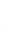 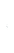 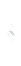 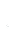 _____In consideration of being allowed to participate in this activity, I hereby personally assume all risks in connection with said activity, for any harm, injury, or damage that may befall me or my property while so engaged, including all risks connected therewith, whether foreseen or unforeseen._____I further save and hold harmless said activity and Released Parties from any claim or lawsuit by me, my family, estate, heirs, or assigns, arising during the activity and/or afterwards._____I also understand that horse-related activities may be physically strenuous and that I may be exerting myself during this activity. _____ I further understand that horses may behave in unpredictable and potentially dangerous ways.  I expressly assume the risk of injuries resultant from my participation in these activities and I will not hold the above listed individuals or companies responsible for the same._____I understand that in the unexpected event of a medical emergency, the employees or agents of Red Horse Riding School LLC have permission to seek and authorize medical attention and services for the Undersigned or any horse owned by the Undersigned.It is my intention by this instrument to exempt and release any and  all Released Parties as defined above, from all liability or responsibility whatsoever for personal injury, property damage, or wrongful death, however caused, including but not limited to the negligence of the released parties, whether passive or active.  I have fully informed myself of the contents of this liability release and express assumption of risk by reading it before I signed it on behalf of myself and my heirs.Print Name(s):___________________________________________________________Print Parents Name(s):____________________________________________________________(If minor)	Complete Address:_______________________________________________________________Email Address(s):________________________________________________Phone___________Signature:________________________________________ Date:_________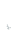 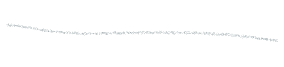 